Outline one repeating pattern in each.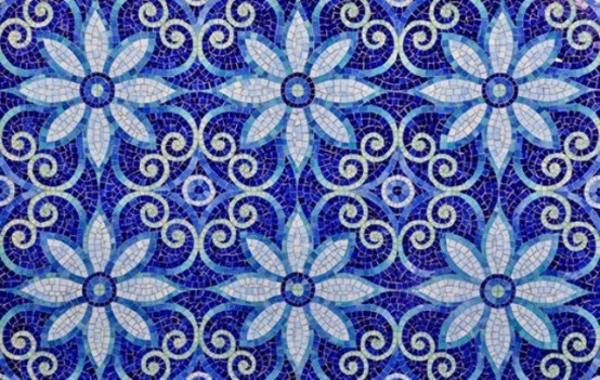 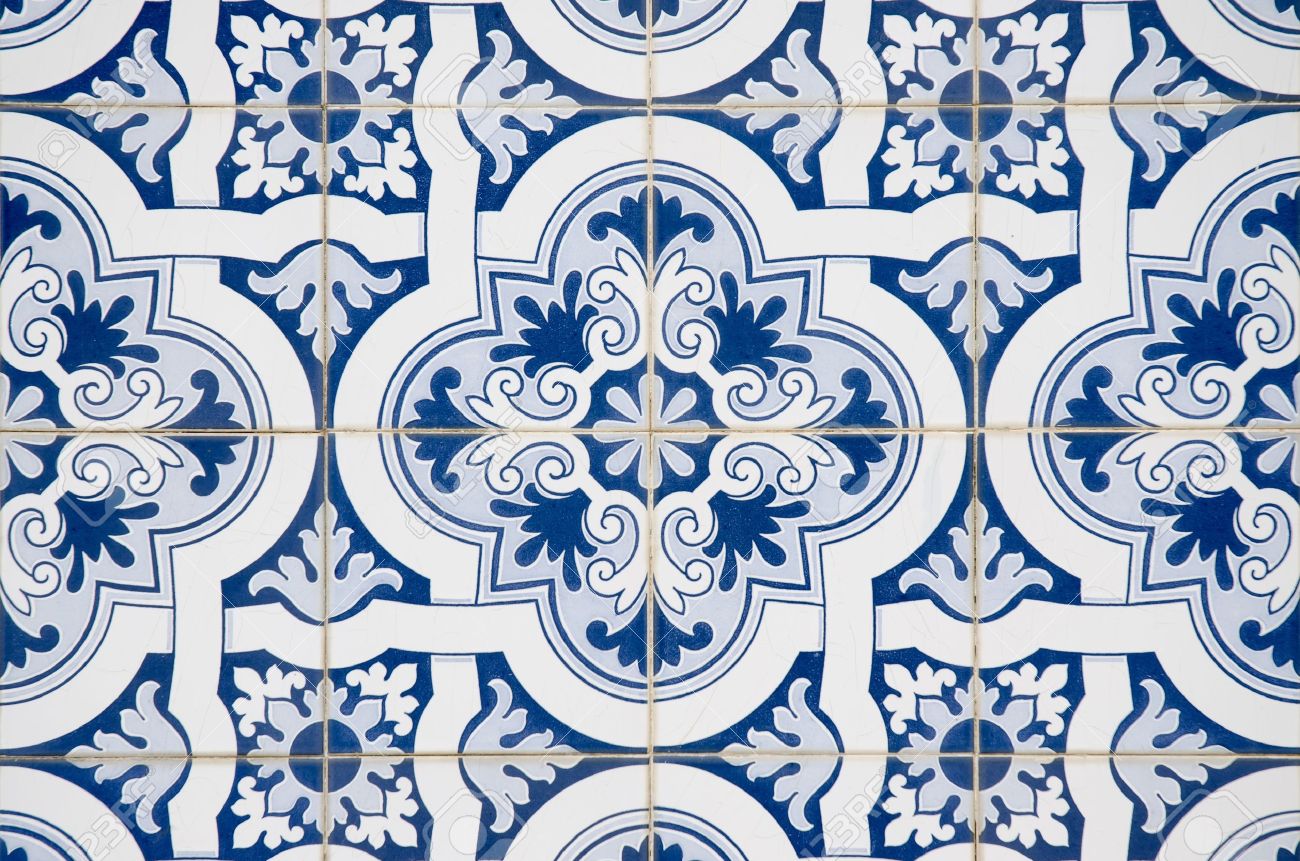 Copy one section of tile in black and white design.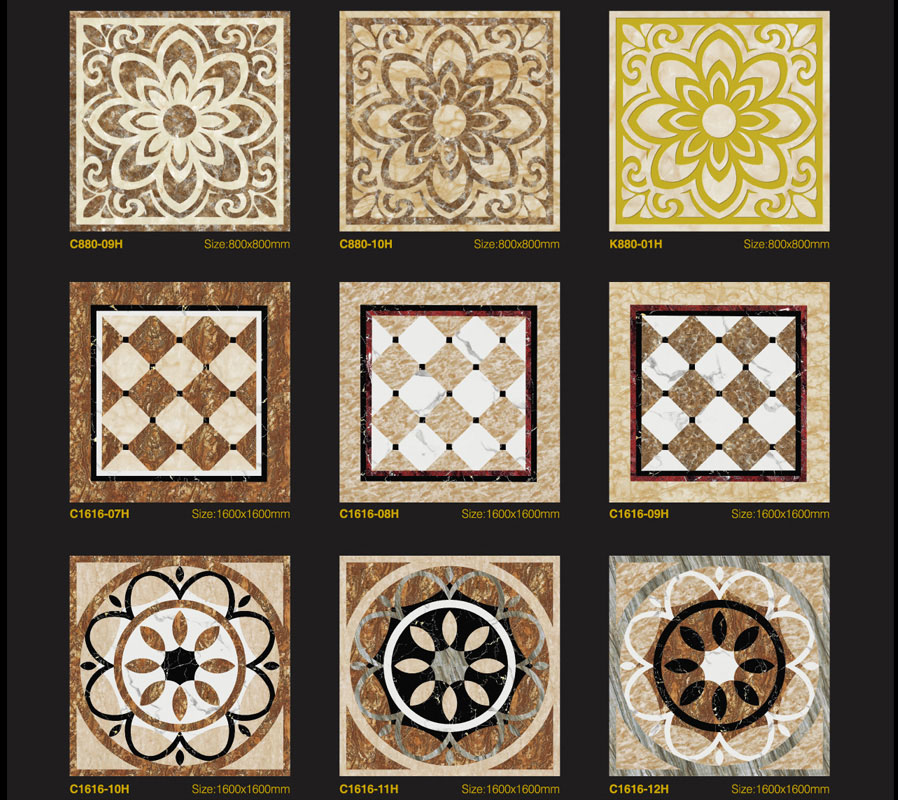 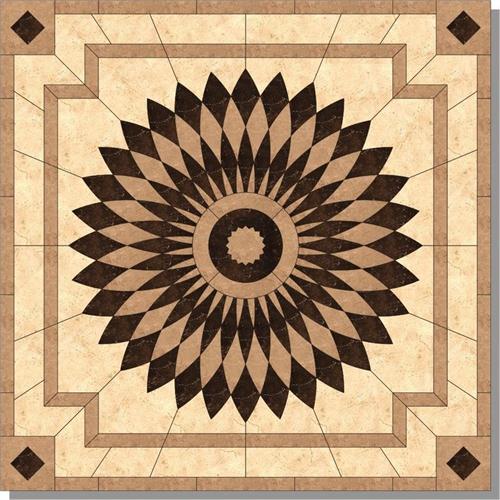 